OFERTA CATERINGOWA I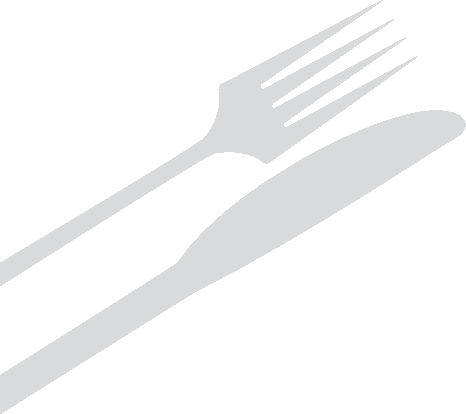 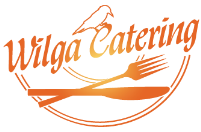 PRZEKĄSKI ZIMNE W FORMIE FINGER FOODRoladka z koziego sera w pistacjach i pestkach słonecznika z czerwonym pestoCzosnkowa bagietka z salsą pomidorowo - paprykową oraz siekaną kolendrąTradycyjny śledzik po kaszubsku z czerwonymi warzywamiCarpaccio z polędwicy wołowej z płatkami parmezanu, rukolą i balsamico malinowymRogaliki z ciasta francuskiego nadziewane pieczarkami i serem pleśniowymSzynka serrano zawinięta w melonem dino, pieprzem młotkowanym, balsamico truskawkowymTortille nadziewane kurczakiem pikantnym, sałatą lodową, suszonym pomidorem pastą warzywnąSAŁATKI W MISACHSałatka makaronowa pieczonym łososiem i nasionami słonecznika z sosem sojowymSałatka z pieczoną kaczką, karmelizowaną gruszką, sosem malinowo - jeżynowymZUPAZupa tajska z mlekiem kokosowymDANIA GORĄCE SERWOWANE Z BEMARÓWMini Devolay nadziewany serem pleśniowym i masłem ziołowymŻeberka wieprzowe aromatyzowane Polskim bimbrem, śliwką węgierką oraz imbiremPieczarki faszerowane bolognese zapiekane seremDODATKI GORĄCE SERWOWANE Z BEMARÓWKluseczki szpinakowe podane z masłem szałwiowymOpiekane ziemniaki na maśle z czosnkiem i kopremPapardelle marchwiowe z masłem, imbirem i sokiem z pomarańczyBrokuły pieczone z dodatkiem płatków migdałowych i serem pleśniowymDESERBeza cytrynowa z sosem malinowymKrem bawarski z musem malinowym ,płatkami białej czekolady i owocówDeser włoski tiramisu podany z mascarpone, likierem amaretto z gorzką czekoladąKoszt jednostkowy jest kalkulowany w oparciu o ilość osób i warunki dostawy.Wilga Catering Piotr Wilga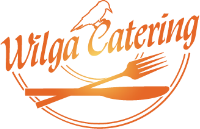 Tel: (+48) 508 391 733, (+48) 500 366 366e-mail: biuro@wilgacatering.pl www.wilgacatering.plul. Podłużna 36 lok 603-290 WarszawaNIP: 527-236-73-32Regon: 146891945OFERTA CATERINGOWA II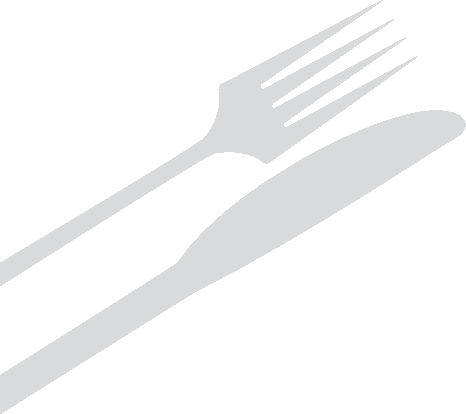 PRZEKĄSKI ZIMNE PODANE W FORMIE FINGER FOODTatar podany w koszyczku parmezanowym z jajkiem przepiórczym marynowanym prawdziwkiem orazkorniszonemPlastry suszonej polędwicy z dzika marynowanej w soli morskiej, papryce wędzonej oraz ziołach leśnychŁosoś w estragonie ze złotymi szalotkamiNapoleonka z burakami, mozzarellą, pesto, bazylią greckąSzynka Serano podany z melonem Dino, pieprzem młotkowanym, rukoląPlastry gotowanej cielęcina metodą suvie podane z balsamicznym sosem malinowym i jajkiem przepiórczymPikantne papryczki nadziewane serem twarogowym z papryczkami jalapenoSAŁATKISałatka z rukolą, grillowanymi krewetkami, papryczką chili i pomidorkami i mangoSałatka holenderska z żółtym, serem, indykiem wędzonym, ananasemZUPAŻurek z białą kiełbasąDANIA GORĄCEPieczony dorsz atlantycki podany na sosie ziołowo-koperkowymZrazy z dzika nadziewane boczkiem, cebulą, podane w sosie pieczeniowymKurczak pieczony owinięty w szynkę westfalską podany na sosie gorgonzola z pomidorkamipieczonymiMini pierogi nadziewane musem z perliczki podany na sosie z grzybów leśnych sezonowychDODATKI GORĄCEEstragonowe kluski kładzioneBuraczki zasmażane z czerwonym winem i masłem śmietankowymOpiekane ziemniaki na koprze, czosnku, maśleRatatuj warzywne z pomidoramiDESERMus budyniowy z owocami chia oraz pulpą z mangoKrem z białej czekolady z musem mango i pestek marakujiTarta cytrynowa z karmelowym tiulem i musem malinowymKoszt jednostkowy jest kalkulowany w oparciu o ilość osób i warunki dostawy.Wilga Catering Piotr WilgaTel: (+48) 508 391 733, (+48) 500 366 366e-mail: biuro@wilgacatering.pl www.wilgacatering.plul. Podłużna 36 lok 603-290 WarszawaNIP: 527-236-73-32Regon: 146891945OFERTA CATERINGOWA IIIPRZEKĄSKI ZIMNE PODANE W FORMIE FINGER FOODŚledź norweski z jabłkami, kwaśną śmietaną i czerwonym kawioremRoladki z polędwicy wołowej podane w papierze ryżowym, szpinak, parmezan, rukoląRillettes z gęsi na razowej grzance z karmelizowaną żurawiną i orzechamiTatar z tuńczyka z kaparami i wódką podany z emulsją z chrzanu wasabi aromatyzowaną imbiremBruschetta i grissini z szynką prosciuttoGęste puree z jabłek z chrzanem, pianą z jogurtu i pstrągiem wędzonymMus z orzechów i koziego sera na grillowanym bakłażanie oraz pesto pietruszkowymTarta z grzybami leśnymi, kozim serem, botwinką, kremem maślanymSAŁATKISałatka makaronowa z chorizo, pomidorkami i oliwkamiSałatka bałkańska z ziołami pomidorami malinowymi, czerwoną cebulą i sosemZUPAFlaki z boczniakówDANIA GORĄCEPieczona kaczka ułożona na blanszowanych jabłkach podana z sosem wiśniowymŁosoś pieczony podany na sosie z pastą curry, mlekiem kokosowym i kapusta pak choiPieczone bataty podane z sosem tzatzyki oraz świeżą bazyliąPierogi z mięsem kaczym podane na sosie kurkowymDODATKI GORĄCE SERWOWANE Z BEMARÓWGratine ziemniaczane z dodatkiem beszameluRyż z warzywami korzennymiMieszanka warzyw tajskichBuraczki karmelizowaneDESERTarta z owocami sezonowymiPanna cotta z sosem wiśniowymMini ciasteczka coctailowe z musem cytrynowym i owocamiW KOSZT MENU WSZYSTKICH ZESTAWÓW WLICZONA JEST :Dostawa cateringuZastawa porcelanowa, sztućce, talerze itd.Podgrzewacze do dań gorącychKoszt jednostkowy jest kalkulowany w oparciu o ilość osób i warunki dostawy.Małgorzata Marcinkowska tel. +48 500 366 366Piotr Wilga tel +48 508 391 733 e- mial: biuro@wilgacatering.pl www.wilgacatering.plWilga CateringUl. Podłuża 36/6Wilga Catering Piotr WilgaTel: (+48) 508 391 733, (+48) 500 366 366e-mail: biuro@wilgacatering.pl www.wilgacatering.plul. Podłużna 36 lok 603-290 WarszawaNIP: 527-236-73-32Regon: 146891945